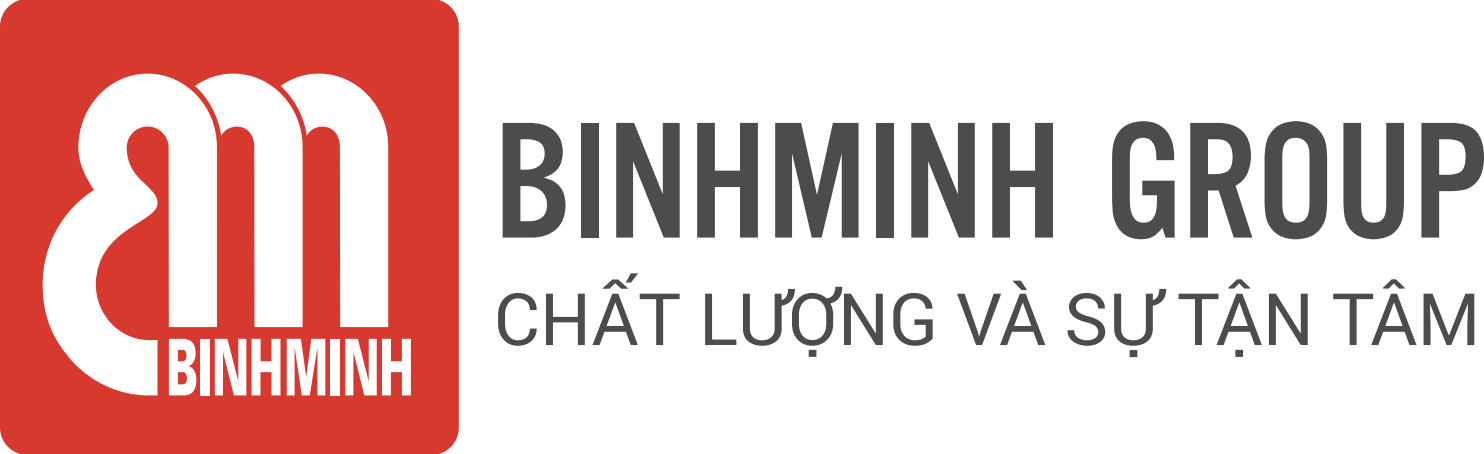 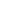 NỘI DUNG BÀI HỌC TUẦN 7 – LỚP 5(16/10/2023 – 20/10/2023)CHƯƠNG TRÌNH BỔ TRỢ TIẾNG ANH VỚI GVNNCác ba/mẹ và các con học sinh thân mến, Các ba/mẹ vui lòng xem bảng dưới đây để theo dõi nội dung học tập tuần này của các con nhé !UNIT 4: DID YOU GO TO THE PARTY??Tài liệu: TÀI LIỆU BỔ TRỢ BME - KIDs* Ghi chú: Các con học thuộc từ vựng.Luyện nói từ vựng và cấu trúc.Khuyến khích các con tự luyện viết mỗi từ 2 dòng.Trân trọng cảm ơn sự quan tâm, tạo điều kiện của các Thầy/Cô và Quý Phụ huynh trong việc đồng hành cùng con vui học!TiếtNội dung bài họcTài liệu bổ trợ  13V/TI. Từ Vựng/ Vocabulary:go on a picnic (đi dã ngoại) enjoy the party (thưởng thức bữa tiệc) join the funfair ( tham gia hội chợ vui chơi) watch TV (xem ti vi) have nice food and drink (ăn đồ ăn/ đồ uống ngon) play hide-and-seek (chơi trốn tìm) chat with friends (nói chuyện với bạn bè) watch cartoons (xem phim hoạt hình).Regular verbs (động từ có quy tắc): chat – chatted (nói chuyện phiếm) enjoy – enjoyed (thưởng thức) play – played (chơi) join – joined (tham gia)Irregular verbs (động từ bất quy tắc) go – went (đi) have - had (có)II. Cấu trúc câu/ Structure:● Did you/ they/ he/ she ___? (Bạn/ Họ/ Anh ấy/ Cô ấy đã ____ phải không?)- Yes, .... did. / No, .... didn’t. (Vâng, đúng vậy./ Không, không phải.)● What did you do at the party? - We ___. (Bạn đã làm gì tại bữa tiệc? - Chúng tôi ____.)14F/T● Word stress/ Trọng âm: ‘party, en’joyed, in’vite, ....I. Từ Vựng/ Vocabulary:dance (nhảy múa), sing (hát), enjoy the party (thưởng thức bữa tiệc) blow out candles (thổi nến) eat cakes and sweets (ăn bánh kẹo) give a present (tặng quà) a dictionary (một cuốn từ điển) some flowers (vài bông hoa) a comic book (một cuốn truyện tranh) a birthday card (một tấm thiệp sinh nhật).Regular verbs: dance – danced (nhảy múa), enjoy – enjoyed (thưởng thức)Irregular verbs: sing – sang (hát) eat – ate (ăn) give – gave (đưa, tặng) blow – blew (thổi)II. Cấu trúc câu/ Structure:● What did you/ they/ he/ she do at the party? (Bạn/ Họ/ Anh ấy/ Cô ấy đã làm gì tại bữa tiệc?)- I/ We/ They/ He/ She ____.  (Tôi/ Chúng tôi/ Họ/ Anh ấy/ Cô ấy ____.)● Did you/ they/ he/ she ___? (Bạn/ Họ/ Anh ấy/ Cô ấy đã ____ phải không?)- Yes, .... did. / No, .... didn’t. (Vâng, đúng vậy./ Không, không phải.)● What present did you/ they/ he/ she give ...... (someone)? (Bạn/ Họ/ Anh ấy/ Cô ấy đã tặng .... (ai đó) món quà gì?)- I/ We/ They/ He/ She gave ..... a dictionary. (Tôi/ Chúng tôi/ Họ/ Anh ấy/ Cô ấy đã tặng .... một cuốn từ điển.)